В соответствии со статьей 79 Бюджетного кодекса Российской Федерации, руководствуясь Уставом внутригородского Муниципального образования Санкт-Петербурга муниципальный округ Лиговка-Ямская, а также в связи с поступившим в местную Администрацию внутригородского Муниципального образования Санкт-Петербурга муниципальный округ Лиговка-Ямская заключением Юридического комитета Администрации Губернатора Санкт-Петербурга от 11.09.2019 № 15-30-1057/19-0-0, местная Администрация внутригородского Муниципального образования Санкт-Петербурга муниципальный округ Лиговка-Ямская,ПОСТАНОВЛЯЕТ:1.Внести в Порядок осуществления бюджетных инвестиций в объекты муниципальной собственности внутригородского Муниципального образования Санкт-Петербурга муниципальный округ Лиговка-Ямская за счет средств местного бюджета, утвержденный постановлением местной Администрации внутригородского Муниципального образования Санкт-Петербурга муниципальный округ Лиговка-Ямская от 21.05.2018 № 14 (далее – Порядок), следующие изменения:1.1. Пункт 3 Порядка изложить в следующей редакции «Проект постановления местной Администрации внутригородского Муниципального образования Санкт-Петербурга муниципальный округ Лиговка-Ямская об осуществлении бюджетных инвестиций не позднее чем за 30 дней до его принятия направляется в Муниципальный Совет внутригородского Муниципального образования Санкт-Петербурга муниципальный округ Лиговка-Ямская для сведения».1.2.В пункте 4. Порядка слова «согласованного с Муниципальным Советом внутригородского Муниципального образования Санкт-Петербурга муниципальный округ Лиговка-Ямская» исключить.1.3.В пункте 5. Порядка слова «органов местного самоуправления» исключить.2.Признать пункты 3.1.-3.3. Порядка утратившими силу. 3.Опубликовать настоящее постановление в официальном печатном издании Муниципального Совета внутригородского Муниципального образования Санкт-Петербурга муниципальный округ Лиговка-Ямская - газете «Лиговка-Ямская»  и  на официальном сайте Муниципального образования в информационно-телекоммуникационной сети «Интернет».4.Настоящее постановление вступает в силу на следующий день после дня его официального опубликования (обнародования).	5.Контроль за исполнением настоящего постановления оставляю за собой.Исполняющий обязанностиГлавы местной Администрации                                                                       В.С. Бедрягин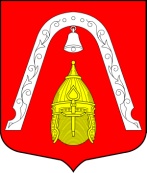 МЕСТНАЯ АДМИНИСТРАЦИЯВНУТРИГОРОДСКОГО МУНИЦИПАЛЬНОГО  ОБРАЗОВАНИЯСАНКТ-ПЕТЕРБУРГА МУНИЦИПАЛЬНЫЙ ОКРУГ ЛИГОВКА-ЯМСКАЯПОСТАНОВЛЕНИЕМЕСТНАЯ АДМИНИСТРАЦИЯВНУТРИГОРОДСКОГО МУНИЦИПАЛЬНОГО  ОБРАЗОВАНИЯСАНКТ-ПЕТЕРБУРГА МУНИЦИПАЛЬНЫЙ ОКРУГ ЛИГОВКА-ЯМСКАЯПОСТАНОВЛЕНИЕМЕСТНАЯ АДМИНИСТРАЦИЯВНУТРИГОРОДСКОГО МУНИЦИПАЛЬНОГО  ОБРАЗОВАНИЯСАНКТ-ПЕТЕРБУРГА МУНИЦИПАЛЬНЫЙ ОКРУГ ЛИГОВКА-ЯМСКАЯПОСТАНОВЛЕНИЕМЕСТНАЯ АДМИНИСТРАЦИЯВНУТРИГОРОДСКОГО МУНИЦИПАЛЬНОГО  ОБРАЗОВАНИЯСАНКТ-ПЕТЕРБУРГА МУНИЦИПАЛЬНЫЙ ОКРУГ ЛИГОВКА-ЯМСКАЯПОСТАНОВЛЕНИЕ07.10.2019№ 43«О внесении изменений в постановление местной Администрации внутригородского Муниципального образования Санкт-Петербурга муниципальный округ Лиговка-Ямская от 21.05.2018 № 14 «Об утверждении Порядка осуществления бюджетных инвестиций в объекты муниципальной собственности внутригородского Муниципального образования Санкт-Петербурга муниципальный округ Лиговка-Ямская за счет средств местного бюджета»«О внесении изменений в постановление местной Администрации внутригородского Муниципального образования Санкт-Петербурга муниципальный округ Лиговка-Ямская от 21.05.2018 № 14 «Об утверждении Порядка осуществления бюджетных инвестиций в объекты муниципальной собственности внутригородского Муниципального образования Санкт-Петербурга муниципальный округ Лиговка-Ямская за счет средств местного бюджета»